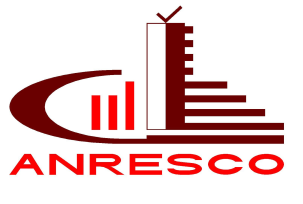  CÔNG TY CỔ PHẦN ĐỊA ỐC AN GIANG                 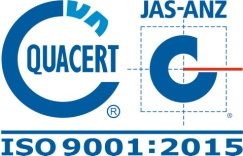  Địa chỉ:140 Phan Bội Châu, P. Bình Khánh, TPLX, tỉnh AG              Tel: (0296) 3 953 895 - Fax: (0296) 3 953 145     Email: anresco.angiang@gmail.com; Website:diaocag.com.vnGIẤY XÁC NHẬN/ỦY QUYỀNTHAM DỰ HỌP ĐẠI HỘI ĐỒNG CỔ ĐÔNG THƯỜNG NIÊN 2022Kính gửi: Hội đồng quản trị Công ty cổ phần địa ốc An GiangLong Xuyên, ngày ……. tháng ….. năm 2022NGƯỜI ĐƯỢC UỶ QUYỀN				  	      CỔ ĐÔNG(Ký và ghi rõ họ tên)Thông tin về cổ đông (Bên xác nhận/ủy quyền):Họ tên cổ đông: …………………………………………………………………………………….Mã số cổ đông: ………………………. Số cổ phần sở hữu: ………………….. cổ phần.Số CMND/Hộ chiếu/GPĐKKD: …………………….       Ngày cấp: ……………………………..Nơi cấp: …………………………………………………………………………………………….Địa chỉ thường trú/Trụ sở chính: …………………………………………………………………...Xác nhận tham dự họp Đại hội đồng cổ đông thường niên 2022 của Công ty cổ phần địa ốc An Giang (Đánh dấu vào ô chọn nếu cổ đông tham dự Đại hội đồng cổ đông).Ủy quyền cho người có tên sau đây (Đánh dấu vào ô chọn và điền đầy đủ thông tin):Họ tên: …………………………………………………………………………………………….Số CMND/Hộ chiếu:………………..  Ngày cấp: ………………. Nơi cấp: …………………….Địa chỉ thường trú: ………………………………………………………………………………..Nội dung ủy quyền:Thay mặt Bên ủy quyền tham dự Đại hội đồng cổ đông thường niên 2021 của Công ty cổ phần địa ốc An Giang, phát biểu, biểu quyết, bầu cử và quyết định đối với mọi vấn đề đưa ra hợp lệ tại phiên họp Đại hội đồng cổ đông thường niên 2021 với tư cách là đại diện cho tất cả số cổ phần mà Bên ủy quyền sở hữu vào ngày chốt danh sách tham dự Đại hội.Bên được ủy quyền đồng ý với nội dung ủy quyền nêu trên và ký chấp thuận dưới đây sẽ chịu trách nhiệm trước pháp luật về việc thực hiện ủy quyền này.